اختبار مادة لغتي للصف الثالث الفترة الاولى  للفصل الدراسي الأول          اسم الطالب ........................                        الفصل ............_ أقرأ النص ثم أجيب_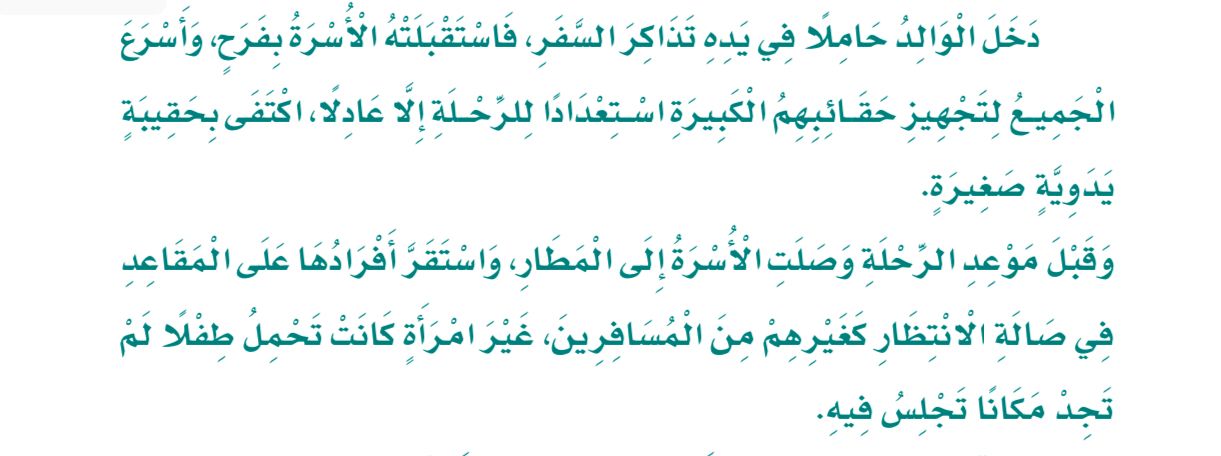 1) كلمة تبدأ بهمـزة  قـطع  (  أسـرع  _   تحمل   _ كانت  )2) كلمة تنتهي بتاء مربوطة  ( الأسرة   _ المسافرين  _  المطار  )3) كلمة  تدل على ظرف  الزمان   ( هل  _  من  _  صـبـاحـا)4) لون الرسام الغزال غير الرأس  ( اسلوب استثناء  _ اسلوب تعجب  _ أسلوب استـفـهام )5) كلمة تحوي مد بالألف (  تـذاكـر _ تـحـمـل _ تــجـد )ارتب الكلمات التالية لأكون جملةٌ مفيدةٌ..........................................................................................                                                                 (  مـحـط أنظـار  _   يسر  )                                                                                                                     1) حللت المـسـألة بـ ........................ لأنني استذكرت دروسي.                                           2) المملكة العربية السعودية ................................... أنظار الناس.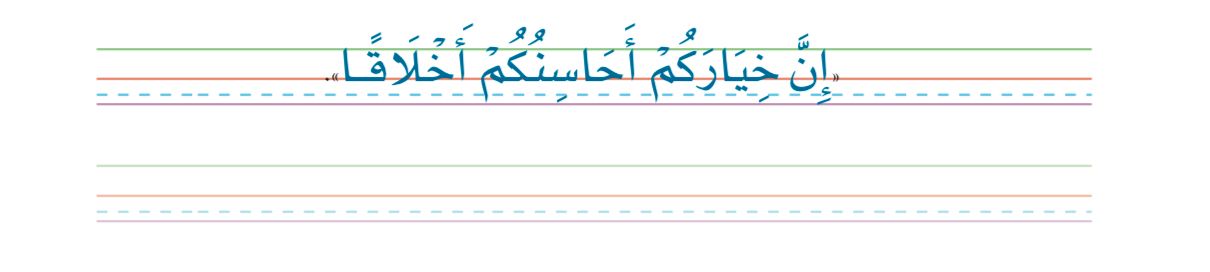 .................................................................................................................................................................................................................................................................................................................................................................................................................................................................. ................................................................................................................................................................................... السؤال الأول  أ) الفهم والاستيعاب ( أجيب وأنمي لغتي )  5ضع دائرة حول الاجابة الصحيحة:ضع دائرة حول الاجابة الصحيحة:ضع دائرة حول الاجابة الصحيحة:1) دخل الوالد حاملا في يده  : 1) دخل الوالد حاملا في يده  : 1) دخل الوالد حاملا في يده  :   أ- تذاكر السفر  ب- حلويات  ج- العاب2) استقبلت الأسرة الوالد  :2) استقبلت الأسرة الوالد  :2) استقبلت الأسرة الوالد  :  أ- بنوم    ب- بفرح   ج- بحزن 3) ضد كلمة ( صغيرة )  :3) ضد كلمة ( صغيرة )  :3) ضد كلمة ( صغيرة )  : أ-  قبيحة    ب- كبيرة    ج- جميلة  4) معنى كلمة (  فـرح ) :4) معنى كلمة (  فـرح ) :4) معنى كلمة (  فـرح ) :أ- حزن  ب- بكاء ج- سعادة5) جمع كلمة  ( المقعد   ) :5) جمع كلمة  ( المقعد   ) :5) جمع كلمة  ( المقعد   ) :أ- المسافر  ب- المطار  ج- المقاعدب ) التراكيب اللغوية ضع خطاً تحت الإجابة الصحيحة مما بين لأقواس :5السؤال الثاني أ) التعبير الكتابي    4              صعد الى  عادل  الطائرة ب) أكمل الفراغات بالكلمات المناسبة بين الأقواس ...ج) ( الــخــط ) ارسم بخطي الجميل  2ج) ( الاملاء الاختباري ) اكتب ما يملى علي   3